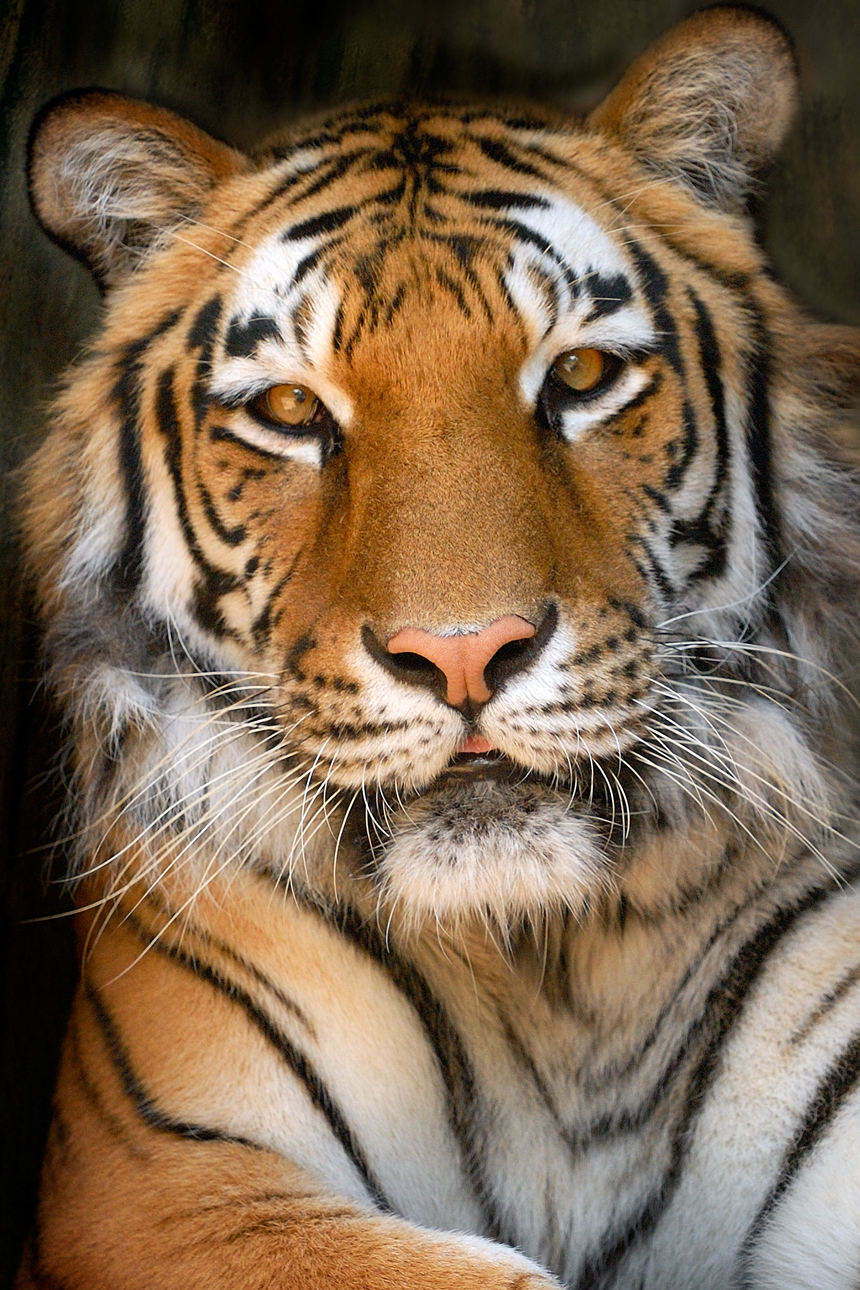 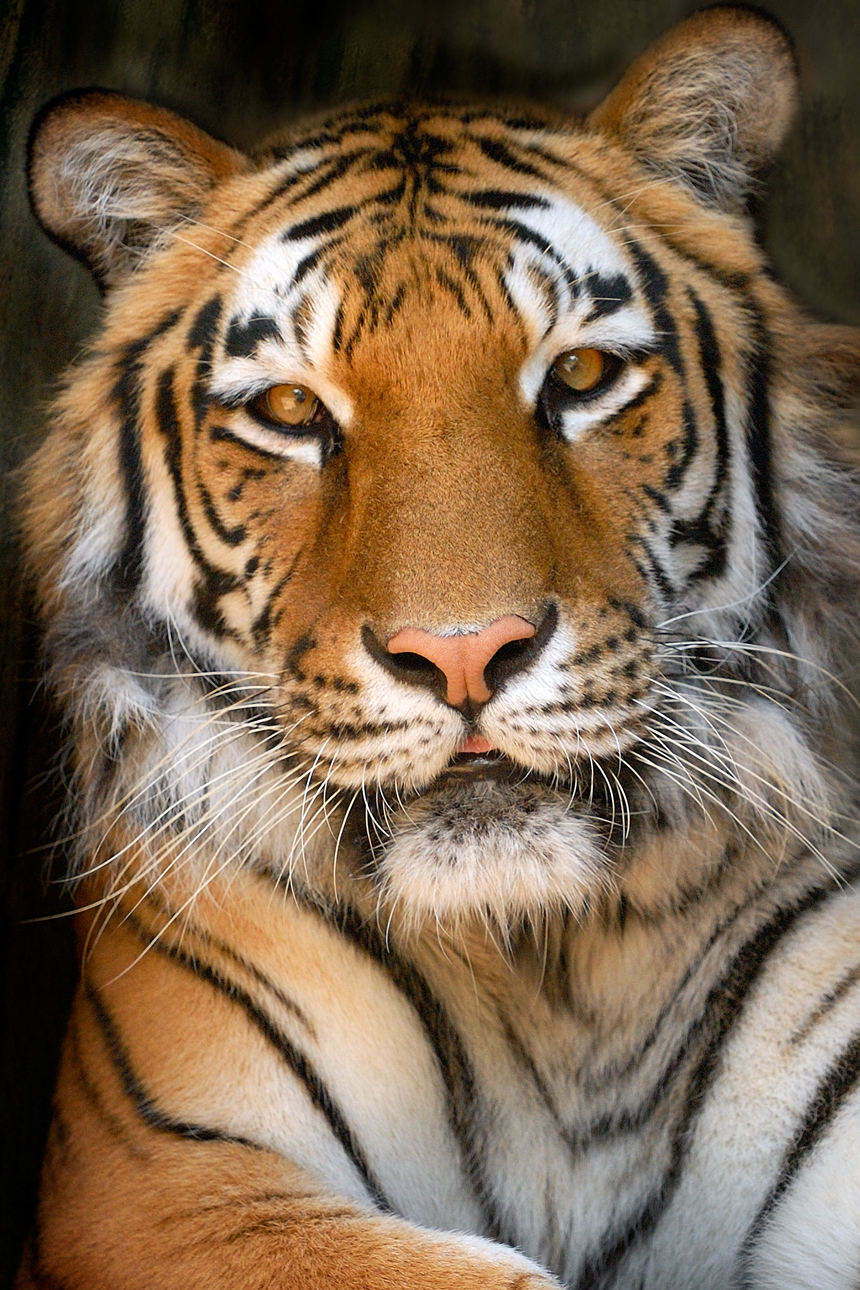 SUNDAYMONDAYTUESDAYWEDNESDAYTHURSDAYFRIDAYSATURDAY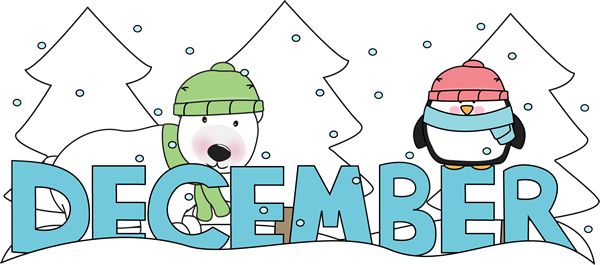 December 2No SchoolDecember 3No SchoolDecember 4Buffalo Chicken or Cheese PizzaOr  Hot DogGrape TomatoesPeasChoice of Fruit / Milk December 5 General Tso’s Chicken w/ W/G rollOrTurkey & Cheese HoagieOriental Vegs/ Rice Baby CarrotsChoice of Fruit / MilkDecember 6Pulled Pork SandwichOr Ham & Cheese FlatbreadSteamed CarrotsTossed SaladChoice of Fruit / MilkOffer verses serve -Students must take3 of 5 items to count as a lunch & one must be a fruit or vegetable.December 9Chicken PattyOrBBQ Rib SandwichCheesy BroccoliTossed SaladChoice of Fruit / Milk December 10Broccoli Cheddar SoupItalian SubOrCalzoneScallop PotatoesGrape TomatoesChoice of Fruit / MilkDecember 11Shrimp PoppersW / RollOrChicken Cheese SteakBaked BeansBaby CarrotsChoice of Fruit / MilkDecember 12Stuffed ShellsBreadstickOrSpicy Chicken Patty Green BeansTossed SaladChoice of Fruit / MilkDecember 13Pepperoni PizzaOr Meatball SubPeasBaby CarrotsChoice of Fruit / MilkDaily Entrée options include:Chef Or Taco Salad with whole grain roll Or Whole grain P B & J sandwichFruit, Vegetable & Milk are includedAll Meals areserved with 1% milk, fat free chocolate, fat free vanilla and fat free strawberry December 16Baked SpaghettiTexas ToastOr Turkey & Cheese Pretzel RollTossed SaladPeasChoice of Fruit / MilkDecember 17Chicken AlfredoW / RollOrBBQ Rib SandwichBaby CarrotsSteamed BroccoliChoice of Fruit / MilkDecember 18Popcorn Chicken W/ RollOrTurkey Club WrapCornCucumber W / DipChoice of Fruit / MilkDecember 19Walking TacoOrFish NuggetsW / RollRefried Beans Choice of VegetablesChoice of Fruit / MilkDecember 20Soft Shell TacosOrHam & Cheese Hoagie or Flatbread Choice of VegetablesChoice of Fruit / Milk December 23No SchoolDecember 24No SchoolDecember 25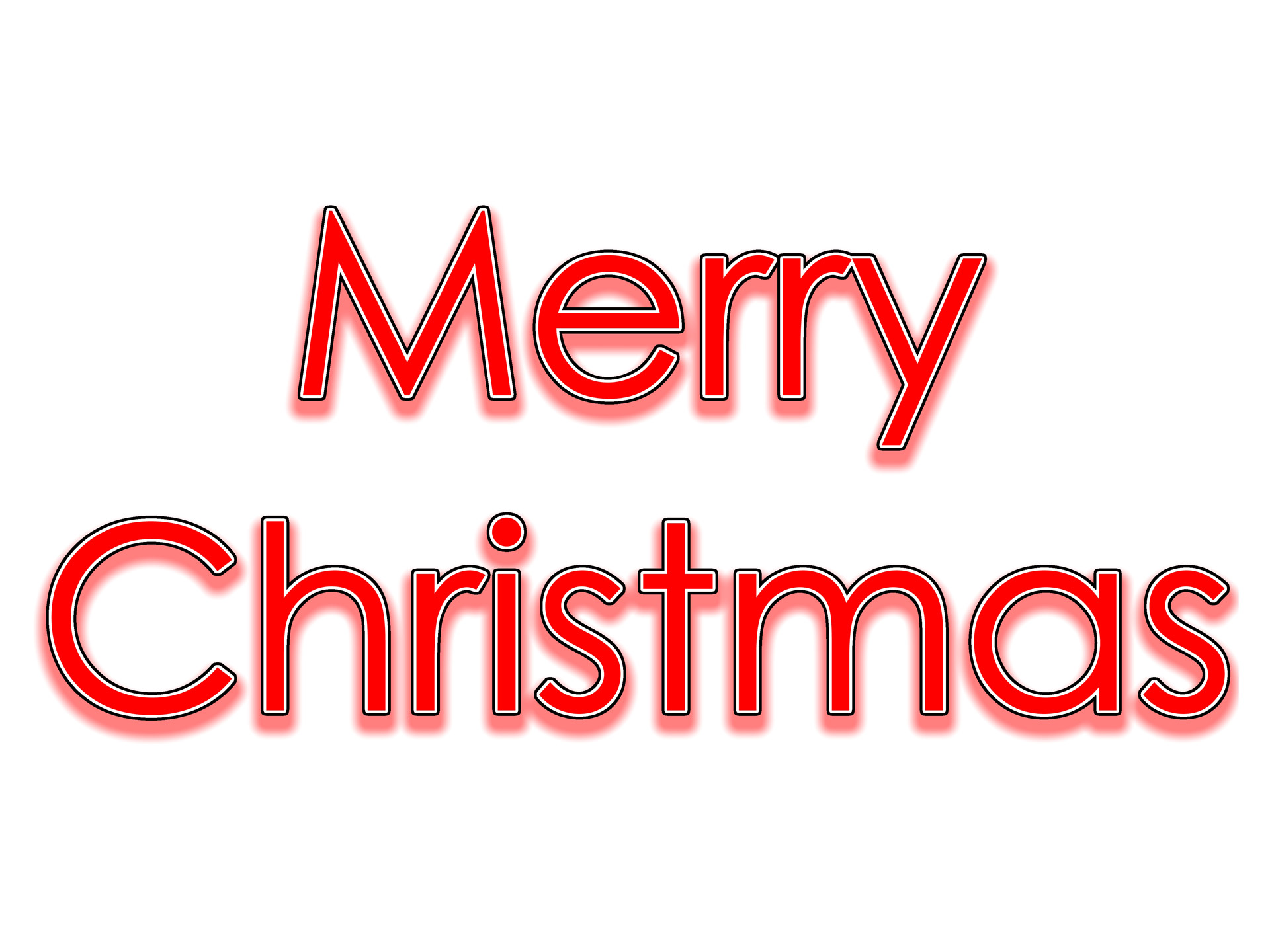 December 26No SchoolDecember 27No SchoolMiddle/HS Lunch-$ 2.80Milk - .50Reduced - .40No breakfast on two hour delaysDecember 30No SchoolDecember 31No SchoolJanuary 1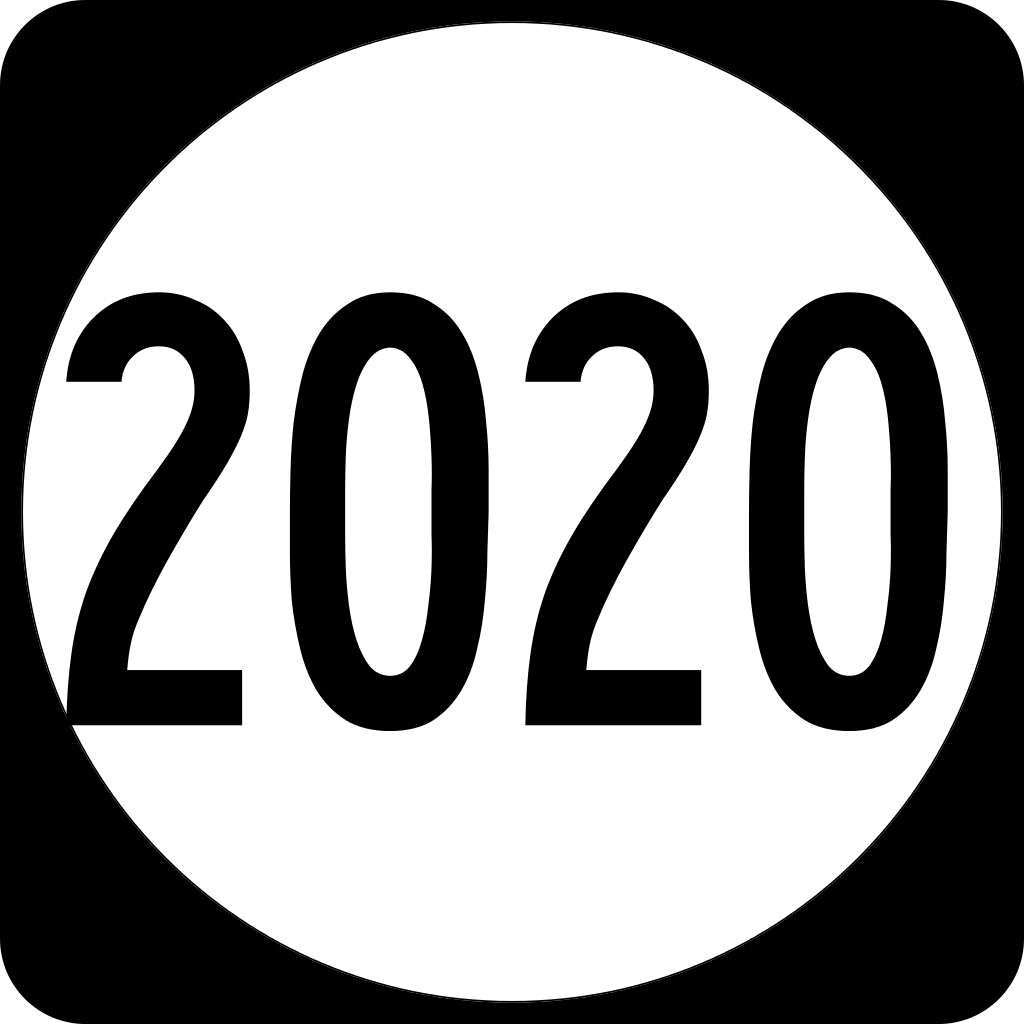 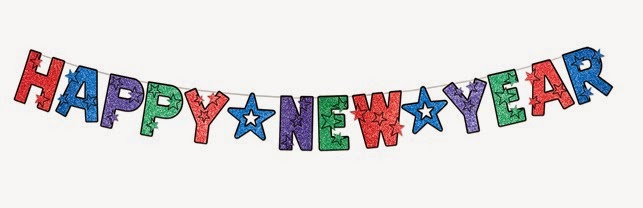 January 2Cheese RavioliBreadstick OrSpicy Chicken PattySteamed CarrotsChoice of Fruit / MilkJanuary 3CheeseburgerOrFish SandwichPeasChoice of Fruit / MilkMenu subject to change